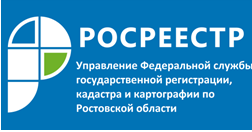 Пресс-релиз                                                                                                                                                05.04.2019Управление Росреестра по Ростовской области о нововведениях в методике определения кадастровой стоимости2 марта 2019 года вступил в силу приказ Минэкономразвития России от 24.09.2018 № 514, которым внесены изменения в порядок расчета кадастровой стоимости объектов недвижимого имущества.Обновления в методике расчета кадастровой стоимости носят технический характер и в целом не повлияют на уровень кадастровой стоимости недвижимого имущества.Новой методикой регламентирован порядок определения кадастровой стоимости объектов недвижимости, в отношении которых ранее не был предусмотрен: машино-мест, единых недвижимых комплексов, а также объектов незавершённого строительства. Кроме того, установлены правила определения кадастровой стоимости объектов незавершенного строительства с учетом степени их готовности.  Немаловажным является то, что методикой определена последовательность применения средних удельных показателей кадастровой стоимости объектов недвижимости, земельных участков соответствующего назначения для кадастрового квартала, населенного пункта и муниципального района, в котором расположен оцениваемый объект недвижимости, в случае отсутствия данного показателя в кадастровом квартале, населенном пункте и муниципальном районе. Внесены изменения в порядок определения кадастровой стоимости земельных участков с более чем одним видом разрешенного использования. Ранее кадастровая стоимость земельных участков с более чем одним видом разрешенного использования определялась с применением наибольшего значения удельного показателя кадастровой стоимости, за исключением земельных участков, одним из видов разрешённого использования которых являлась жилая застройка. Для указанного случая кадастровая стоимость определялась путем умножения значения удельного показателя кадастровой стоимости земель, занятых жилой застройкой, на площадь. Методикой данный перечень исключений дополнен земельными участками, одним из видов разрешенного использования которых является садоводство, огородничество и личное подсобное хозяйство. Кроме того, уточнен порядок определения кадастровой стоимости земельных участков, образованных путем объединения либо перераспределения.  Вместе с тем, способ расчета кадастровой стоимости объектов недвижимости в целом не изменился. Как и ранее, величина кадастровой стоимости определяется путем умножения площади объекта недвижимости на соответствующие удельные показатели кадастровой стоимости, полученные в ходе проведения работ по государственной кадастровой оценке и утвержденные органом власти субъекта. Таким образом, кадастровая стоимость объектов недвижимости, как и прежде, будет зависеть от площади объекта недвижимости, его назначения и вида разрешённого использования. 